March 28, 2023Dear Faculty Member,	As stated in the 2022-2023 JWU Student Handbook under the section “Participation in Athletics or Other University-sanctioned Events,” all students participating in university-sanctioned events, including but not limited to, athletics (games and related travel, student organizations, etc.), only on occasion may have to miss class. Students must notify the faculty member in advance of the missed class. Any student who misses class for this reason should not be penalized and any work should be allowed to be made up in a timely fashion as discussed between the faculty and the students. Students in this situation are responsible for all material missed in class.” Please excuse this student on Tuesday, March 28th, 2023, from your class as they will be attending the 9th Annual Sports, Entertainment, Event – Management Leadership Conference which will be taking place in Pepsi Fourm from 9am to 2pm.  This event is particularly important for Sports, Entertainment, Event – Management majors as it will provide attendees with key insights and networking opportunities that will be beneficial to their careers.  However, it is open to all Johnson & Wales University - Providence Campus students. In order to verify event attendance, all students who will miss a non-SEEM class have been instructed to have a SEEM faculty member sign off on this form.  The student will then return this form to you as verification of their participation in the conference.  __________________			Student Name	                                                                        Thank you for your cooperation. Lee Esckilsen, Department ChairSports, Entertainment, Event - Management401-598-1299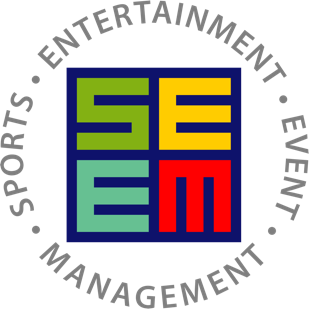 